DEPARTMENT OF COMMERCEANANDARAM DHEKIAL PHOOKAN COLEGE,NAGAONEDUCATIONAL TOUR TO BHALUKPONGAn educational tour programme was organized to Bhalukpong in the Assam- Arunachal Pradesh border area on 19th of November, 2022 by the department of Commerce, ADP College. All the faculty members of the department accompanied 49 students to the field trip. They studied the impact of the excessive tourist flow to the region on the existing trade practices of the localites. It was noted that the adjacent regions are adequately supplied with fresh fruits, vegetables and handicrafts and there is much prospect of flourishing inter-state trade in the area.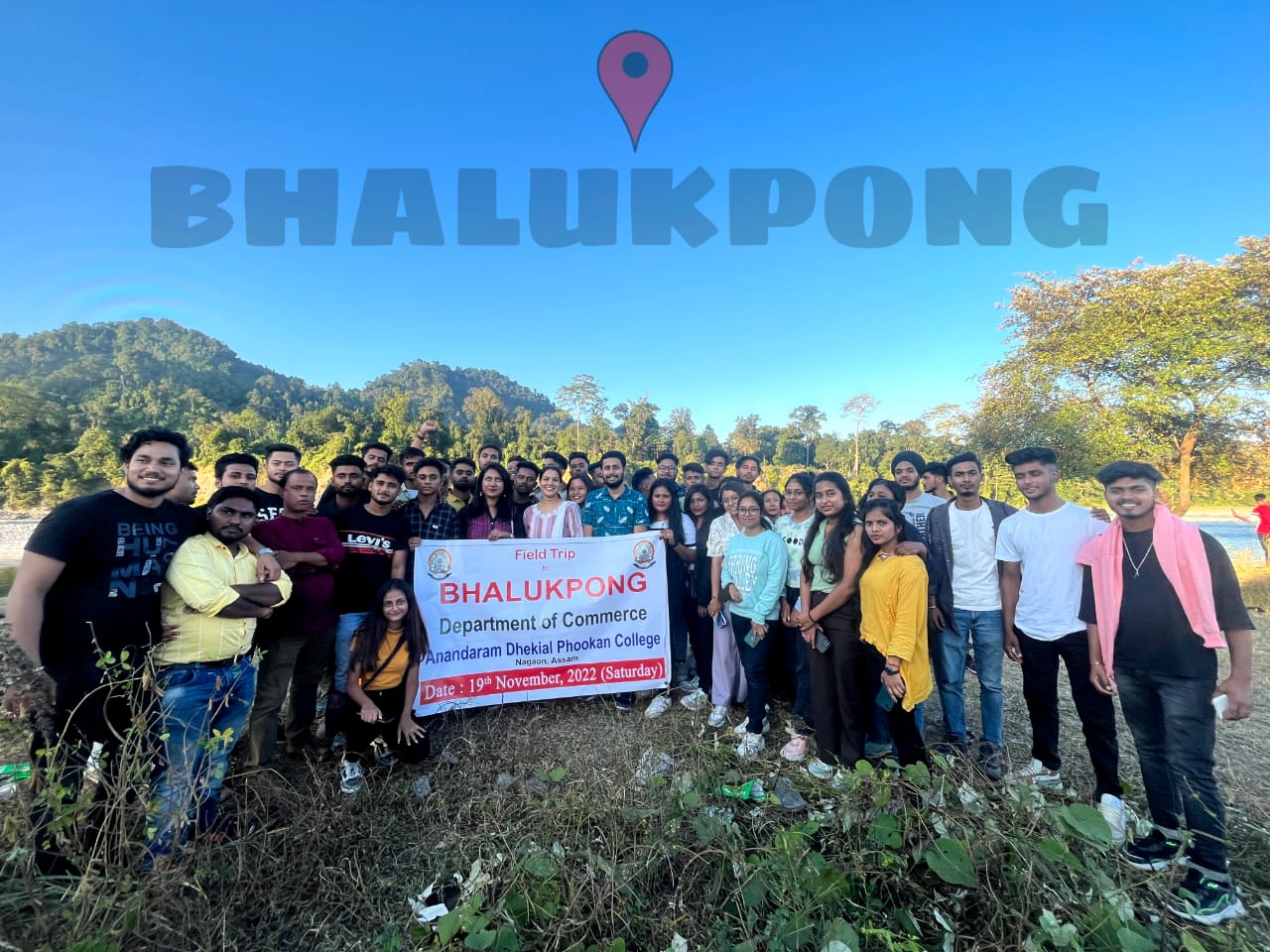 